TODOS LOS CAMPOS HAN DE SER CUMPLIMENTADOS OBLIGATORIAMENTE. UNA VEZ FIRMADA ESTA ORDEN DE DOMICILIACIÓN DEBE SER ENVIADA AL ACREEDOR PARA SU CUSTODIA.En caso de que se generasen gastos bancarios originados por la devolución de recibos deberán ser abonados por el deudor.FOTO DE SU D.N.I. PARTE DELANTERA: Dele al botón derecho sobre la imagen - Cambiar imagen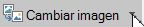 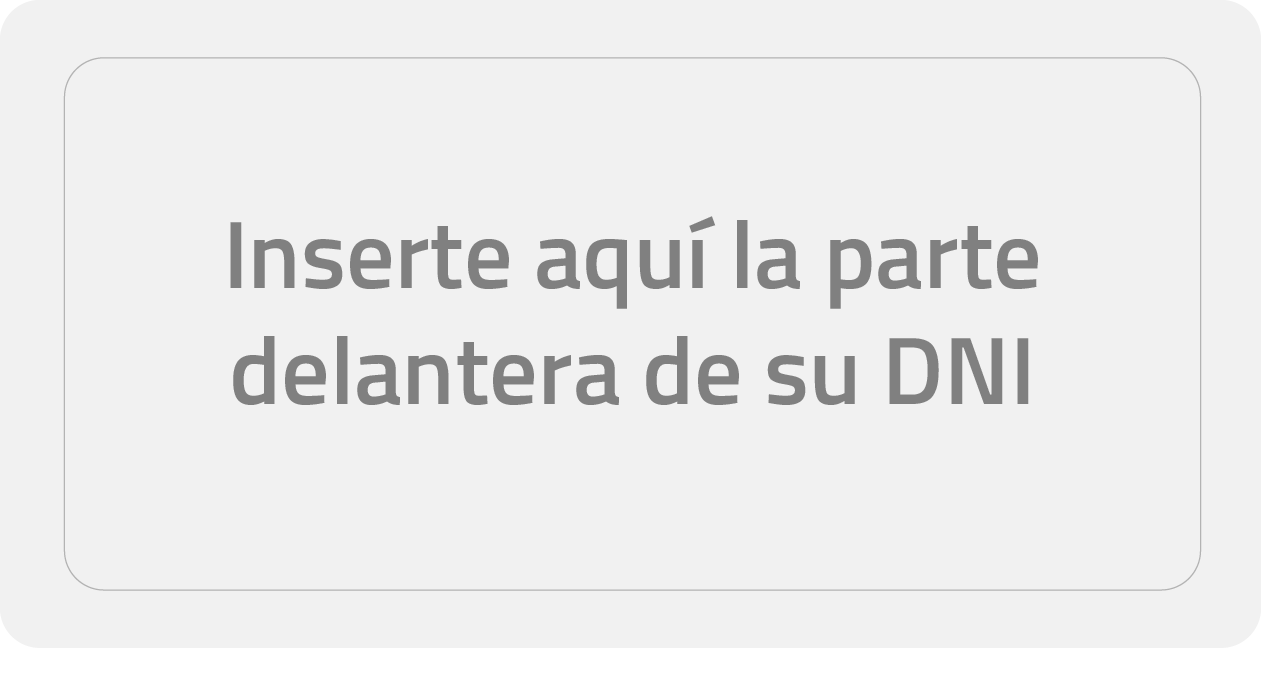 FOTO DE SU D.N.I. PARTE TRASERA: Dele al botón derecho sobre la imagen - Cambiar imagen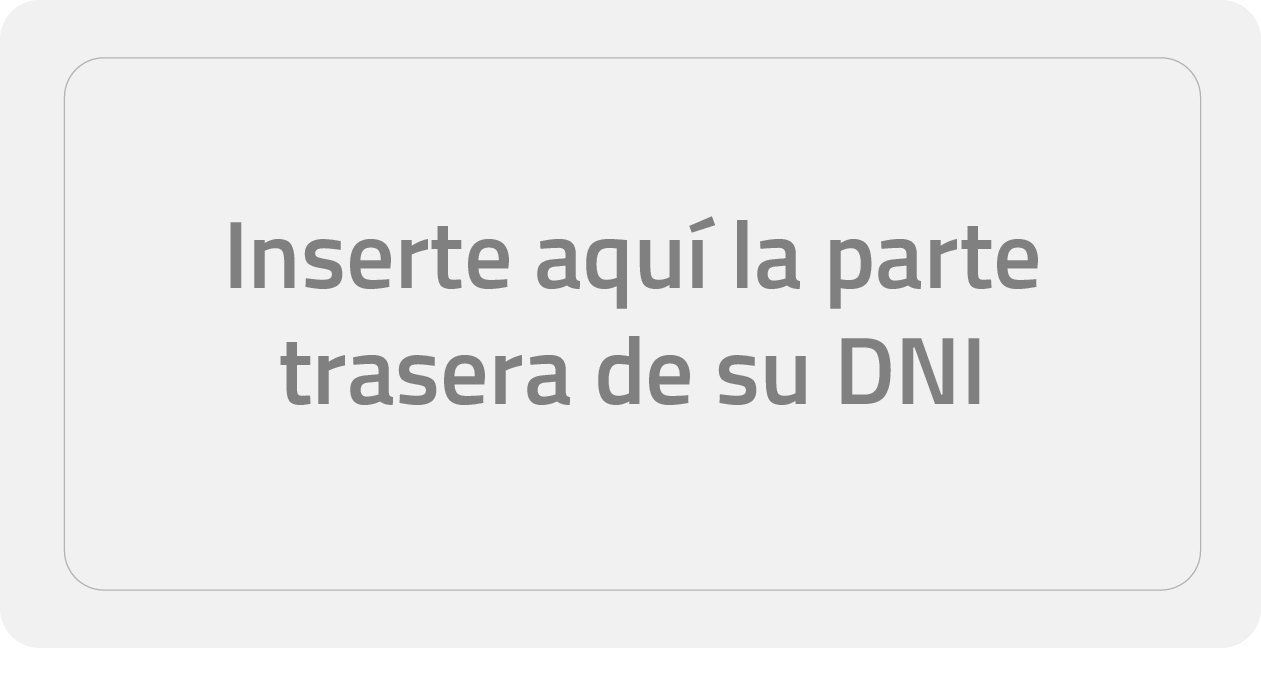 ADJUNTE CERTIFICADO BANCARIO DE TITULARIDAD: Dele al botón derecho sobre la imagen - Cambiar imagen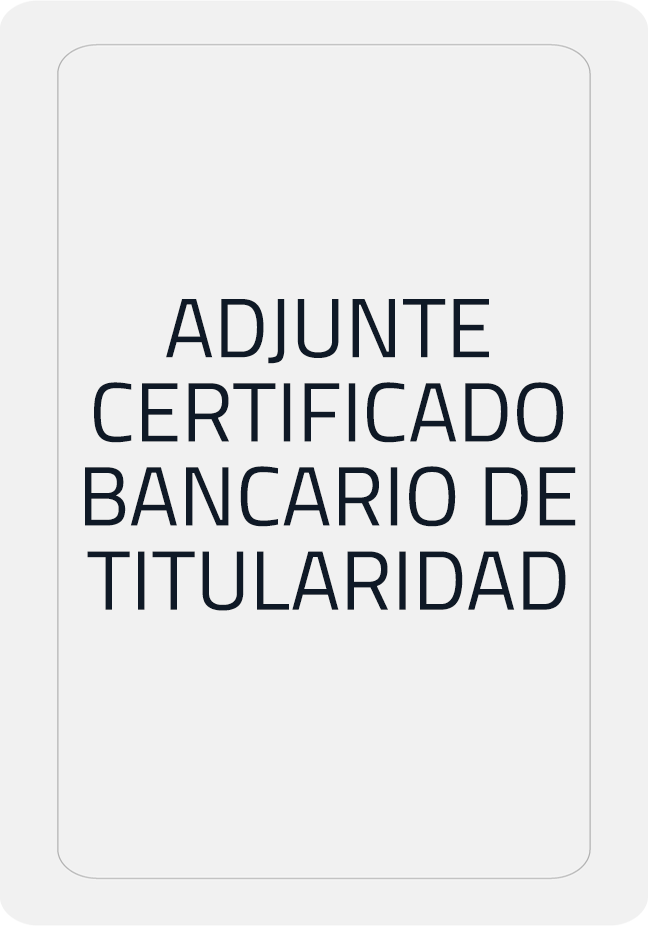 Información básica sobre Protección de datosResponsable: ESYDE DOGESPORT S.L.Finalidad: Prestar los servicios solicitados y enviar comunicaciones comerciales vía electrónica. Legitimación: Ejecución de un contrato, interés legítimo del responsable.Destinatarios: Están previstas cesiones de datos a: Agencia Tributaria, Entidades financieras, Proveedor MailChimp, Empresas de recobro, Redes sociales.Derechos: Tiene derecho a acceder, rectificar y suprimir los datos, así como otros derechos, indicados en la información adicional, que puede ejercer dirigiéndose a la dirección del responsable del tratamiento.Procedencia: Del propio interesado.Información adicional: enviando un correo al mail administracion@dogesport.com.en ...........................a ........ de ..................... de 202…               El deudor:                                                                                   El centro:Orden de domiciliación de adeudo directo SEPAMediante la firma de esta orden de domiciliación, el deudor autoriza al acreedor a enviar instrucciones a la entidad del deudor para adeudar su cuenta y a la entidad para efectuar los adeudos en su cuenta siguiendo las instrucciones del acreedor.DOMICILIACIÓN BANCARIA. Entre los días 8 y 10 de cada mesDOMICILIACIÓN BANCARIA. Entre los días 8 y 10 de cada mesDOMICILIACIÓN BANCARIA. Entre los días 8 y 10 de cada mesDOMICILIACIÓN BANCARIA. Entre los días 8 y 10 de cada mesDOMICILIACIÓN BANCARIA. Entre los días 8 y 10 de cada mesDOMICILIACIÓN BANCARIA. Entre los días 8 y 10 de cada mesDOMICILIACIÓN BANCARIA. Entre los días 8 y 10 de cada mesINSCRIPCIÓNMATRÍCULANOVIEMBREDICIEMBREFEBREROMARZOPON XMarque aquíAlumnos y exalumnos de ESYDE  (1.650€)500€(Justificante de pago a través de este documento, matrícula ya abonada en web)270€270€270€340€Alumnos externos Antes del 31 de Agosto (1.950€)500€(Justificante de pago a través de este documento, matrícula ya abonada en web)350€350€350€400€Alumnos externosDespués del 31 de Agosto (2.250€)500€(Justificante de pago a través de este documento, matrícula ya abonada en web)400€400€400€550€